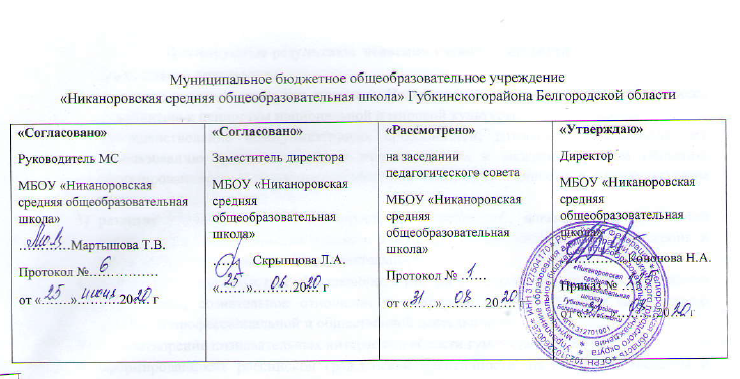 Рабочая программаУчебный предмет русский языкУровень углублённыйКласс 10 – 11Учителя Абрамова Н.А., Мелкумян Л.Н.Год составления 2020Рабочая программа по предмету «Русский язык» на уровень среднего общего образования 10 – 11 (классы) базового уровня МБОУ  «Никаноровская средняя общеобразовательная школа»  разработана в соответствии с: -Федеральным государственным образовательным стандартом среднего общего образования - Концепции преподавания учебного предмета «Русский язык» в образовательных организациях Российской Федерации, реализующих основные общеобразовательные программы- Примерной основнойобразовательной программы среднего общего образованияПрограмма предусматривает использование в образовательном процессе учебно-методического комплекса (УМК) «Русский язык» под редакцией Гусаровой И. В.,М.: «Вентана-Граф», который создан в соответствии с требованиями Федерального государственного образовательного стандарта среднего общего образования и нацелен на реализацию требований Примерной основной общеобразовательной программы основного общего образования.Планируемые результаты  освоения учебного предмета		Личностные результаты: осознание русского языка как духовной. Нравственной и культурной ценности народа; приобщение к ценностям национальной и мировой культуры; совершенствование коммуникативных способностей; готовность к практическому использованию русского языка в межличностном и межнациональном общении; сформированность толерантного сознания и поведения личности в поликультурном мире; развитие интеллектуальных и творческих способностей, навыков самостоятельной деятельности, использование русского языка для самореализации, самовыражения в различных областях человеческой деятельности; готовность и способность к образованию, в том числе самообразованию, на протяжении всей жизни; сознательное отношение к непрерывному образованию как условию успешной профессиональной и общественной деятельности; удовлетворение познавательных интересов в области гуманитарных наук; сформированность российской гражданской идентичности, патриотизма, уважения к своему народу, чувства ответственности перед Родиной, гордости за свой край, свою Родину, прошлое и настоящее многонационального народа России, уверенности его великом будущем; сформированность гражданской позиции учащегося как сознательного, активного и ответственного члена российского общества, уважающего закон и правопорядок, осознающего и принимающего свою ответственность за благосостояние общества, обладающего чувством собственного достоинства, осознанно принимающего традиционные национальные и общечеловеческие гуманистические и демократические ценности; сформированность мировоззрения, соответствующего современному уровню развития науки и общественной практики, основанного на диалоге культур, а также различных форм общественного сознания, осознание своего места в поликультурном мире; сформированность основ саморазвития и самовоспитания в соответствии с общечеловеческими нравственными ценностями и идеалами российского гражданского общества; готовность и способность к самостоятельной, творческой и ответственной деятельности: образовательной, учебно-исследовательской, проектной, коммуникативной и др.; сформированность навыков сотрудничества со сверстниками, детьми старшего и младшего возраста, взрослыми в образовательной, общественно полезной, учебноисследовательской, проектной и других видах деятельности; сформированность нравственного сознания, чувств и поведения на основе усвоения общечеловеческих нравственных ценностей; осознанный выбор будущей профессии на основе понимания её ценностного содержания и возможностей реализации собственных жизненных планов; отношение к профессиональной деятельности как возможности участия в решении личных, общественных, государственных, общенациональных проблем. 			Метапредметные результаты: умение самостоятельно определять цели и составлять планы; самостоятельно осуществлять, контролировать и корректировать урочную и внеурочную, включая внешкольную, деятельность; использовать различные ресурсы для достижения целей; выбирать успешные стратегии в трудных ситуациях; умение продуктивно общаться и взаимодействовать в процессе совместной деятельности, учитывать позиции другого человека, эффективно разрешать конфликты; владение навыками познавательной, учебно-исследовательской и проектной деятельности, навыками разрешения проблем; способность и готовность к самостоятельному поиску методов решения практических задач, применению различных методов познания; готовность и способность к самостоятельной информационно-познавательной деятельности, включая умение ориентироваться в различных источниках информации, критически оценивать и интерпретировать информацию, получаемую из различных источников; умение самостоятельно оценивать и принимать решения, определяющие стратегию поведения, с учётом гражданских и нравственных ценностей; владение языковыми средствами – умение ясно, логично и точно излагать свою точку зрения, использовать адекватные языковые средства; владение навыками познавательной рефлексии как осознания совершаемых действий и мыслительных процессов, их результатов и оснований, границ своего знания и незнания, новых познавательных задач и средств их достижения. Предметные результаты:сформированность представлений о лингвистике как части общечеловеческого гуманитарного знания; сформированность представлений о языке как многофункциональной развивающейся системе, о стилистических ресурсах языка; владение знаниями о языковой норме, её функциях и вариантах, о нормах речевого поведения в различных сферах и ситуациях общения; владения умениями анализировать единицы различных языковых уровней, а также языковые явления и факты, допускающие неоднозначную интерпретацию; сформированность умений лингвистического анализа текстов разной функционально-стилевой и жанровой принадлежности; умение оценивать устные и письменные высказывания с точки зрения языкового оформления, эффективности достижения поставленных коммуникативных задач; владение различными приёмами редактирования текстов; сформированность умений проводить лингвистический эксперимент и использовать его результаты в процессе практической деятельности; понимание и осмысленное использование понятийного аппарата современного литературоведения 	в 	процессе 	чтения 	и 	интерпретации художественныхпроизведений4 владение навыками комплексного филологического анализа художественного текста, в том числе новинок современной литературы; умение объяснять взаимосвязь фактов языка и истории, языка и культуры русского и других народов. Содержание учебного предметаЯзык. Общие сведения о языке.  Основные разделы науки о языкеЯзык как знаковая система и общественное явление. Языки естественные и искусственные. Языки государственные, мировые, межнационального общения.Основные функции языка. Социальные функции русского языка.Русский язык в современном мире. Русский язык как один из индоевропейских языков. Русский язык в кругу других славянских языков. Роль старославянского языка в развитии русского языка.Язык и общество. Язык и культура. Язык и история народа. Русский язык в Российской Федерации и в современном мире: в международном общении, в межнациональном общении. Формы существования русского национального языка (литературный язык, просторечие, народные говоры, профессиональные разновидности, жаргон, арго). Роль форм русского языка в становлении и развитии русского языка. Активные процессы в русском языке на современном этапе. Взаимообогащение языков как результат взаимодействия национальных культур. Проблемы экологии языка. Русский язык как объект научного изучения. Русистика и её разделы. Виднейшие учёные-лингвисты и их работы. Основные направления развития русистики в наши дни. Речь. Речевое общениеРечевое общение как форма взаимодействия людей в процессе их познавательно-трудовой деятельности.Основные сферы речевого общения, их соотнесённость с функциональными разновидностями языка. Речь как деятельность. Виды речевой деятельности: продуктивные (говорение, письмо) и рецептивные (аудирование, чтение), их особенности.Особенности восприятия чужого высказывания (устного и письменного) и создания собственного высказывания в устной и письменной форме.Овладение речевыми стратегиями и тактиками, обеспечивающими успешность общения в различных жизненных ситуациях. Выбор речевой тактики и языковых средств, адекватных характеру речевой ситуации. Речевое общение и его основные элементы. Виды речевого общения. Сферы и ситуации речевого общения. Компоненты речевой ситуации.Осознанное использование разных видов чтения и аудирования в зависимости от коммуникативной установки. Способность извлекать необходимую информацию из различных источников: учебно-научных текстов, средств массовой информации, в том числе представленных в электронном виде на различных информационных носителях, официально-деловых текстов, справочной литературы. Владение умениями информационной переработки прочитанных и прослушанных текстов и представление их в виде тезисов, конспектов, аннотаций, рефератов. Комплексный лингвистический анализ языковых средств текста в соответствии с его функционально-стилевой и жанровой принадлежностью. Монологическая и диалогическая речь. Развитие навыков монологической и диалогической речи. Создание устных и письменных монологических и диалогических высказываний различных типов и жанров в научной, социально-культурной и деловой сферах общения. Овладение опытом речевого поведения в официальных и неофициальных ситуациях общения, ситуациях межкультурного общения. Выступление перед  аудиторией с докладом; представление реферата, проекта на лингвистическую тему. Функциональная стилистика как учение о функционально-стилистической дифференциации языка. Функциональные стили (научный, официально-деловой, публицистический), разговорная речь и язык художественной литературы как разновидности современного русского языка.Сфера употребления, типичные ситуации речевого общения, задачи речи, языковые средства, характерные для разговорного языка, научного, публицистического, официально-делового стилей.Культура публичной речи. Публичное выступление: выбор темы, определение цели, поиск материала. Композиция публичного выступления.Культура публичного выступления с текстами различной жанровой принадлежности. Речевой самоконтроль, самооценка, самокоррекция.Основные жанры научного (доклад, аннотация, статья, тезисы, конспект, рецензия, выписки, реферат и др.), публицистического (выступление, статья, интервью, очерк и др.), официально-делового (резюме, характеристика, расписка, доверенность и др.) стилей, разговорной речи (рассказ, беседа, спор). Совершенствование умений и навыков создания текстов разных функционально-смысловых типов, стилей и жанров.Литературный язык и язык художественной литературы. Отличия языка художественной литературы от других разновидностей современного русского языка. Основные признаки художественной речи. Основные изобразительно-выразительные средства языка.Текст. Признаки текста. Виды чтения. Использование различных видов чтения в зависимости от коммуникативной задачи и характера текста. Информационная переработка текста. Виды преобразования текста.Лингвистический анализ текстов различных функциональных разновидностей языка. Проведение стилистического анализа текстов разных стилей и функциональных разновидностей языка.Культура речиКультура речи как раздел лингвистики. Основные аспекты культуры речи: нормативный, коммуникативный и этический.Взаимосвязь языка и культуры. Лексика, обозначающая предметы и явления традиционного русского быта; историзмы; фольклорная лексика и фразеология; русские имена. Взаимообогащение языков как результат взаимодействия национальных культур.Коммуникативная целесообразность, уместность, точность, ясность, выразительность речи. Оценка коммуникативных качеств и эффективности речи. Причины коммуникативных неудач, их предупреждение и преодоление.Культура видов речевой деятельности — чтения, аудирования, говорения и письма.Культура публичной речи. Публичное выступление: выбор темы, определение цели, поиск материала. Композиция публичного выступления.Культура научного и делового общения (устная и письменная формы). Особенности речевого этикета в официально-деловой, научной и публицистической сферах общения. Культура разговорной речи.Языковая норма и её функции. Основные виды языковых норм: орфоэпические (произносительные и акцентологические), лексические, грамматические (морфологические и синтаксические), стилистические нормы русского литературного языка. Орфографические нормы, пунктуационные нормы. Совершенствование орфографических и пунктуационных умений и навыков. Совершенствование собственных коммуникативных способностей и культуры речи. Соблюдение норм литературного языка в речевой практике. Уместность использования языковых средств в речевом высказывании. Осуществление выбора наиболее точных языковых средств в соответствии со сферами и ситуациями речевого общения.Способность осуществлять речевой самоконтроль, анализировать речь с точки зрения её эффективности в достижении поставленных коммуникативных задач. Разные способы редактирования текстов.Анализ коммуникативных качеств и эффективности речи. Редактирование текстов различных стилей и жанров на основе знаний о нормах русского литературного языка.Нормативные словари современного русского языка и лингвистические справочники; их использование.Использование этимологических словарей и справочников для подготовки сообщений об истории происхождения некоторых слов и выражений, отражающих исторические и культурные традиции страны.Тематическое планирование10 класс11 класс№ п/пНаименование раздела, темыКоличество часов1.Введение в курс русского языка 10 класса. Цель изучения курса.12.Общие сведения о языке43Речь как процесс коммуникативной деятельности74Орфография25Синтаксис и пунктуация76Текст как результат речевой деятельности27Орфография28Синтаксис и пунктуация69Краткая история русской письменности и истории русского письма.210Виды речевой деятельности и способы информационной переработки текста.411Орфография212Синтаксис и пунктуация613Лексика и фразеология1214Функциональные стили речи.515Орфография116Синтаксис и пунктуация417Фонетика618Нормы русского литературного языка319Орфография420Синтаксис и пунктуация421Морфемика и словообразование.622Русский речевой этикет123Орфография.324Синтаксис и пунктуация.5итого 102 часа№ п/пНаименование раздела, темыКоличество часов1Введение в курс русского языка 11 класса. Цель изучения курса. Входное диагностическое тестирование (безоценочное). Анализ результатов и составление карты индивидуальных ошибок на последующих уроках12Общее понятие о морфологии13Орфография24Основные качества хорошей речи85Синтаксис и пунктуация36Служебные части речи37Нормы языка и культура речи28Синтаксис и пунктуация39Имя существительное как часть речи610Орфография111Нормы языка и культура речи212Синтаксис и пунктуация313Имя прилагательное как часть речи314Орфография115Нормы языка и культура речи216Синтаксис и пунктуация216Имя числительное как часть речи217Орфография118Нормы языка и культура речи119Синтаксис и пунктуация420Местоимение как часть речи121Орфография122Нормы языка и культура речи223Синтаксис и пунктуация324Глагол как часть речи725Орфография126Нормы языка и культура речи127Синтаксис и пунктуация428Причастие как часть речи529Орфография1130Нормы языка и культура речи131Синтаксис и пунктуация432Деепричастие  как часть речи133Орфография134Нормы языка и культура речи235Синтаксис и пунктуация336Наречие как часть речи337Орфография238Нормы языка и культура речи239Синтаксис и пунктуация4Итого 102 часа